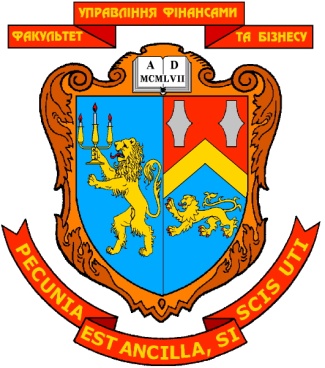 оїРобоча програма навчальної дисципліни «Управління фінансами суб’єктів господарювання» для студентів галузі знань 07 «Управління та адміністрування», спеціальності 072 «Фінанси, банківська справа та страхування», спеціалізації «Фінанси, митна справа та оподаткування» освітньо-кваліфікаційного рівня «спеціаліст». - 01.09.2016 - 32с. Розробники: Пасінович І.І., к. е. н., доцент кафедри фінансів суб’єктів господарювання;Сич О. А., к. е. н., доцент кафедри фінансів суб’єктів господарювання                  Робоча програма затверджена на засіданні кафедри фінансів суб’єктів господарюванняПротокол № 1  від 01.09.2016 р. Завідувач кафедри фінансів              суб’єктів господарювання, д.е.н., проф.                                            Васьківська К.В.01.09.2016 р.Схвалено Вченою радою факультетууправління фінансами та бізнесу Протокол від «___» __________ 2016 року № ___© Пасінович, 2016 рік© Сич, 2016 рікСТРУКТУРА РОБОЧОЇ ПРОГРАМИ1. Пояснювальна записка. Опис предмета навчальної дисципліни2. Тематичний план навчальної дисципліни3. Зміст навчальної дисципліни4. Список рекомендованої літератури5. Графік розподілу навчального часу за темами навчальної дисципліни і видами навчальної роботи за ОПП6. Календарно-тематичний план аудиторних занять6.1.Календарно-тематичний план лекційних занять6.2. Календарно-тематичний план практичних (семінарських) занять 7. Плани практичних (семінарських) занять8. Самостійна робота студентів (СРС)8.1. Графік виконання самостійної роботи студентів9. Перелік питань, що виносяться на підсумковий контроль10. Методи оцінювання знань студентів10.1. Таблиця оцінювання (визначення рейтингу) навчальної діяльності студентів10.2. Система нарахування рейтингових балів та критерії оцінювання знань студентів10.3. Шкала оцінювання успішності студентів за результатами проміжного контролю за чотирибальною системою10.4. Шкала оцінювання успішності студентів за результатами підсумкового контролю11. Методичне забезпечення дисципліни. 11.1. Методичне забезпечення дисципліни11.2. Методики активізації процесу навчання12. Ресурси мережі Інтернет13. Зміни і доповнення до робочої програми1.Пояснювальна запискаПодолання кризових явищ в економіці і перехід до сталого розвитку неможливе без підготовлених спеціалістів-практиків, здатних системно підходити до вирішення актуальних проблем, пов’язаних з формуванням і використанням фінансових та інвестиційних ресурсів на всіх рівнях економічної системи. 	Філософія фінансового управління є мистецтвом обґрунтування, відбору та реалізації фінансових рішень із врахуванням цілого ряду факторів внутрішнього та зовнішнього середовищ, балансування між можливостями та обмеженнями, прогнозування очікуваних результатів, імовірних загроз та ризиків. 	Управління фінансами суб’єктів господарювання конкретизується в управлінні грошовими потоками, формуванням, розподілом і використанням фінансових ресурсів та направлене на забезпечення їх фінансової стійкості, підвищення рентабельності й вартості бізнесу, досягнення поставлених цілей, забезпечення ефективного функціонування та розвитку.	Суб’єкти господарювання відрізняються неоднорідністю, що зумовлене їх галузевою приналежністю й різними видами економічної діяльності,  організаційно-правовими типами та формами власності, що відбивається на розмірах капіталу, доступністю до джерел фінансових ресурсів, напрямах їх використання, складності фінансової діяльності загалом. Тому фінансове управління, яке ґрунтується на загальних наукових підходах і концепціях, сьогодні має бути адаптоване до особливостей функціонування суб’єктів господарювання у різних сферах, галузях, характеристиках малого, середнього та великого бізнесу та потребує запровадження сучасних дієвих підходів до управління їхніми фінансами.Предмет навчальної дисципліни	Предметом навчальної дисципліни «Управління фінансами суб’єктів господарювання» є теоретичні й методичні основи формування економічних відносини, що виникають у процесі управління фінансами підприємств, установ, організацій, фінансових посередників тощо..Мета дисципліни: 	Мета дисципліни «Управління фінансами суб’єктів господарювання» полягає у формуванні системи знань з управління фінансами підприємств, установ, організацій, фінансових посередників, їх операційною та інвестиційною діяльністю, визначення стратегії і тактики фінансового забезпечення суб’єктів господарювання. Дисципліна забезпечує підготовку фахівців, які володіють глибокими знаннями щодо управління фінансами суб'єктів підприємництва в різних сферах діяльності.Основні завдання навчальної дисципліни:Сформувати навички управління грошовими потоками суб’єктів господарювання, визначати стратегію управління вказаними потоками для забезпечення фінансової стійкості конкретного господарюючого суб’єкта.Опанування методами системного підходу, стратегії управління формуванням прибутку суб’єктів господарювання та його використанням.Отримання фундаментальних теоретичних і практичних знань з внутрішнього фінансового прогнозування і планування, використання операційних і фінансових бюджетів, стратегічного фінансового планування суб’єктів господарювання.Опанування теоретичними основами та набуття практичних навичок аналітичної роботи з метою визначення впливу окремих чинників, оцінювання результатів діяльності, комплексної оцінки фінансового стану, виявлення резервів підвищення ефективності діяльності суб’єктів господарювання.Отримання базових знань та набуття практичних навичок з питань управління фінансовою санацією, реструктуризації суб'єктів господарювання, фінансового забезпечення їх ліквідації.Отримання знань з питань корпоративного податкового менеджменту для зменшення негативного виливу оподаткування суб’єктів господарювання на їх господарську діяльність та фінансовий стан.Отримання теоретико-практичних знань щодо організації бізнес-процесів з управління фінансовими ризиками, навичок виявлення, ідентифікації, оцінювання та нейтралізації фінансових ризиків в господарській діяльності суб’єкта господарювання.Надання базових знань та практичних навичок щодо діяльності у сфері фінансового посередництва та фінансового інвестування.Місце навчальної дисципліни в структурно-логічній схемі	Дисципліна «Управління фінансами суб’єктів господарювання» ґрунтується на знаннях з дисциплін фінанси підприємств, корпоративні фінанси, фінансовий аналіз, управління фінансовою санацією, оподаткування суб’єктів підприємництва, бухгалтерський облік в управлінні підприємством, менеджмент, економіка підприємств, фінансове посередництво.Вимоги до знань і умінь	Після вивчення дисципліни студенти повинні:а) знати:• визначення суб’єктів господарювання згідно чинного Господарського кодексу;інституційні сектори національної економіки та основні види економічної діяльності;• теоретико-методологічні та організаційні основи управління фінансами суб’єктів господарювання;• завдання, напрями та методи управління фінансами різних господарюючих суб’єктів − підприємств та їх об’єднань, фінансових посередників (зокрема, банків), страхових компаній;• особливості корпоративних фінансів та основні напрями управління фінансами в корпоративному секторі;б) уміти:трансформувати здобуті знання з управління фінансами у вирішення конкретних практичних завдань господарюючих суб’єктів;професійно формулювати рекомендації щодо окремих аспектів фінансової стратегії, фінансування інвестицій та інноваційної діяльності, забезпечення фінансової безпеки на мікрорівні;організовувати збір й аналізувати інформацію про фінансовий стан підприємства (банку, страхової компанії), діагностувати його сильні і слабкі сторони, розпізнавати симптоми кризи; оптимізовувати податкові платежі;використовувати сучасні методичні прийоми та інструменти обгрунтування раціональних управлінських рішень щодо оптимізації джерел фінансування і напрямів використання фінансових та інвестиційних ресурсів суб’єктами бізнесу;управляти фінансовими ризиками, забезпечуючи своєчасну нейтралізацію їх негативного впливу на господарську діяльність.управляти реальними і фінансовими інвестиціями, забезпечуючи підвищення їх ефективності.управляти формуванням власного і залученого капіталу суб’єкта господарювання враховуючи його вартість та вартість різних джерел формування. Опанування навчальної дисципліни повинно забезпечувати необхідний рівень сформованості вмінь:Навчальна програма складена на 5 кредитів.Форма контролю: поточний контроль, іспит.Опис предмета навчальної дисципліни «Управління фінансами суб’єктів господарювання»2. ТЕМАТИЧНИЙ ПЛАН НАВЧАЛЬНОЇ ДИСЦИПЛІНИТема 1. Ідентифікація суб’єктів господарюванняТема 2. Теоретичні й організаційні основи управління фінансами суб’єктів господарюванняТема 3. Механізм управління фінансами суб’єктів господарювання та інструменти обґрунтування фінансових рішеньТема 4. Управління фінансами суб’єктів сектора фінансового посередництваТема 5. Фінансовий консалтинг в системі управління фінансами суб’єктів господарюванняТема 6. Розробка фінансової стратегії підприємстваТема 7. Фінансове забезпечення інвестиційної та інноваційної діяльності СГТема 8. Податкове планування на підприємствіТема 9. Управління фінансами інтегрованих структурТема 10. Управління фінансовою безпекою суб’єктів господарювання та механізм її забезпеченняТема 11. Управління активами і пасивами комерційного банку Тема 12. Управління фінансовою стійкістю та платоспроможністю страховика3. ЗМІСТ НАВЧАЛЬНОЇ ДИСЦИПЛІНИТема 1. Ідентифікація суб’єктів господарювання	Господарська діяльність.  Сутність та види суб’єктів господарювання (СГ). Інституційні сектори економіки, їх склад, функції та джерела доходів.Галузь та класифікація видів економічної діяльності (за КВЕД).	Фінансові аспекти правового регламентування підприємницької діяльності комерційних і некомерційних підприємств та організацій. Вплив організаційно- правових форм підприємництва на формування і використання фінансових ресурсів.	Корпорація (акціонерне товариство) – основна форма організації підприємництва в сучасній ринковій економіці. Корпоративні фінанси і особливості їх функціонування. Капітал корпорації, його структура. Акціонерний і позичковий капітал. Довгострокові та короткострокові активи корпорації, джерела їх фінансування.	Зміцнення фінансів підприємницьких структур як необхідна передумова сталого економічного зростання в Україні.Тема 2. Теоретичні й організаційні основи управління фінансами суб’єктів господарювання	Фінанси суб’єктів господарювання як фінансова категорія. Особливості фінансових відносин на мікрорівні. Суспільне призначення, функції і роль фінансів суб’єктів господарювання.	Місце управління фінансами в загальній системі управління підприємством. Система основних теоретичних концепцій та моделей, що становлять основу сучасної парадигми управління фінансами підприємств.	Сучасна фінансова термінологія щодо визначення управління фінансами суб’єктів господарювання (фінансове адміністрування, фінансовий інжиніринг, корпоративне управління).	Проектування оптимальної організаційної структури управління фінансовою діяльністю. Формування організаційної культури фінансових менеджерів.Тема 3. Механізм управління фінансами суб’єктів господарювання та інструменти обґрунтування фінансових рішень	Сутність та елементи механізму управління фінансами. Організаційне та інформаційне забезпечення управління фінансами на мікрорівні. Система основних показників інформаційного забезпечення управління фінансами підприємств, що формуються із внутрішніх джерел: показники управлінського обліку, нормативно-планові показники, пов’язані із фінансовими ресурсами підприємства тощо.	Концепція та сутність фінансового контролінгу. Урахування фактора невизначеності й ризику в прийнятті управлінських рішень.	Фінансове планування та бюджетування як чинники подолання невизначеності.	Характеристика інструментів обґрунтування управлінських рішень у сфері управління фінансами (система збалансованих показників, АВС-аналіз, маржинальний аналіз, дисконтування, бенчмаркінг і ін.).	Системи внутрішнього фінансового контролю. Основні види внутрішнього фінансового контролю. Методологічні принципи та етапи побудови системи внутрішнього фінансового контролю.	Автоматизовані інформаційні технології управління фінансами на підприємствах.Тема 4. Управління фінансами суб’єктів сектора фінансового посередництва	Поняття фінансового посередництва та його місце на фінансовому ринку. Інституційно-правові основи діяльності фінансових посередників. Міжнародна класифікація фінансових посередників залежно від пропонованого виду фінансових послуг та їх базові функції. Основні принципи фінансового посередництва.	Функції фінансових посередників щодо мобілізації тимчасово вільних грошових коштів та їх подальшого розміщення.	Основні напрями управління фінансами у сфері фінансового посередництва.Тема 5. Фінансовий консалтинг в системі управління фінансами суб’єктів господарювання	Фінансовий ринок та його сегментарна структура (фінансове посередництво, страхування, фінансовий консалтинг, аудит, інформаційні послуги). Роль фінансового менеджера як посередника між підприємством та ринками капіталу.	Управлінське консультування як різновид експертної допомоги у сфері менеджменту. Консультаційна послуга та її характеристики.	Сутність фінансового консультування. Види фахівців з фінансового консультування. Послуги консалтингових фірм, рейтингових агенцій, бюро кредитних історій. Консультаційні продукти у фінансовій сфері. Сутність і види Дью Ділідженс. 	Сутність і значення фінансової оцінки і діагностики підприємства. Поняття фінансової оцінки і послуги аудиторських фірм, фірм з оцінки майна. Послуги з антикризового управління компанією. Послуги, пов’язані з реструктуризацією підприємства. Фінансові послуги на фондовому та страховому ринках. 	Коучинг як індивідуальна робота консультанта з керівником або іншим співробітником.	Розвиток ринку консалтингових послуг в Україні: етапи, проблеми і перспективи. Тема 6. Розробка фінансової стратегії підприємства	Фінансова ідеологія, фінансова стратегія і фінансова політика суб’єкта господарювання: сутність та взаємообумовленість. Роль фінансової стратегії у забезпеченні розвитку підприємства та реалізації його фінансової філософії. Класифікація стратегічних цілей фінансового розвитку підприємств.	Складові фінансової стратегії (стратегія фінансування, стратегія інвестування (реінвестування), стратегія забезпечення фінансової безпеки, стратегія підвищення якості управління фінансовою діяльністю  і ін.).Принципи та етапи формування фінансової стратегії. Методичний інструментарій розробки фінансової стратегії.  	Цільові стратегічні нормативи і показники фінансової діяльності підприємства. Оцінка існуючих обмежень.	Управління реалізацією фінансової стратегії та оцінка її результативності. Стратегічний контроль. Тема 7. Фінансове забезпечення інвестиційної та інноваційної діяльності суб’єктів господарювання	Значення інвестиційної діяльності та інноваційної активності суб’єктів господарювання для забезпечення їх конкурентоспроможності та розвитку.  Оцінка джерел фінансового забезпечення інвестиційної та інноваційної діяльності (внутрішніх, позикових, залучених).	Управління формуванням інвестиційних ресурсів підприємства. Підходи до обґрунтування рішень щодо співвідношення різних джерел і форм фінансування інвестицій. Критерії оптимізації внутрішніх і зовнішніх джерел фінансування інвестицій. 	Проблеми доступу малих підприємств до інвестиційних джерел, шляхи їх подолання.	Управління реальними інвестиціями підприємства, основні форми їх здійснення. Управління фінансовими інвестиціями підприємства, основні форми їх здійснення. Прогнозування потреби в інвестиційних ресурсах для здійснення реальних і фінансових інвестицій. Методи фінансування інвестиційних проектів і програм. 	Механізм венчурного фінансування. Особливості венчурного капіталу. Функціонування венчурних фондів в Україні. Бізнес-ангели.	Фінансові важелі державного стимулювання інвестиційної та інноваційної діяльності суб’єктів господарювання.  Тема 8. Податкове планування на підприємстві	Податкове навантаження на підприємство та методичні підходи до його вимірювання. 	Економічна сутність податкового планування та його місце у фінансовому управлінні підприємством. Планування податків та податкове планування на рівні підприємства: зміст, завдання, спільне і відмінне. Податкова оптимізація як основа податкового планування на підприємстві. 	Принципи податкового планування та етапи  його здійснення.	Напрями податкового планування на підприємстві та їх характеристика.	Податкова оптимізація та методи податкової оптимізації на підприємстві. Спрощена система оподаткування як метод податкової  оптимізації.	Оцінка ефективності системи податкового планування на макрорівні.                                                          Тема 9. Управління фінансами інтегрованих структур	Доцільність і завдання створення інтегрованих структур. Горизонтальна та вертикальна інтеграція. Класифікація та види інтегрованих корпоративних структур (корпорація, концерни, холдинг, фінансово-промислова група, ТНК і ін.).	Особливості фінансових потоків всередині інтеграційних утворень та основні напрями фінансового управління.	Злиття і поглинання як напрям розвитку інтеграційних процесів.Тема 10. Управління фінансовою безпекою суб’єктів господарювання та механізм її забезпечення	Фінансова безпека підприємства: аналіз теоретичних підходів до визначення. Сутність і завдання управління фінансовою безпекою суб’єкта господарювання. Загрози фінансовій безпеці.  	Система індикаторів для оцінки фінансової безпеки підприємства.Механізм забезпечення фінансової безпеки.	Система ранньої діагностики кризи як метод антикризового управління.Тема 11. Управління активами і пасивами комерційного банку та формування депозитної політики	Склад та функції банківського капіталу. Методи оцінювання та визначення достатності банківського капіталу. Методи управління капіталом банку. 	Управління зобов'язаннями банку. Методи управління залученими коштами банку. Особливості управління запозиченими коштами банку.	Управління кредитними операціями банку. Визначення дохідності кредитного портфеля та методи ціноутворення за кредитами. Формування резерву на відшкодування можливих втрат за кредитними операціями банку. Ефективність управління кредитним портфелем банку.  Методи управління проблемними кредитами.	Класифікація та функції портфеля цінних паперів банку. Стратегії формування портфеля цінних паперів. Методи визначення дохідності портфеля цінних паперів. Управління інвестиційним горизонтом банківського портфеля цінних паперів.	Методи управління кредитним ризиком. Управління ризиком окремого кредиту. Методи оцінки ризиків та ефективності управління портфелем цінних паперів банку. Методи хеджування ризиків. Форвардні контракти. Ф'ючерсні контракти. Опціони. Своп-контракти. Хеджування відсоткового ризику у банку. Хеджування валютного ризику банку.	Загальні принципи управління ліквідністю банку. Стратегії управління ліквідністю банку. Методи оцінювання потреби в ліквідних коштах. Визначення ліквідної позиції банку. Управління грошовою позицією та обов'язковими резервами банку.Тема 12. Управління фінансовою стійкістю та платоспроможністю страховикаСутність, функції та склад фінансового менеджменту страхової компанії. Оцінювання фінансових ресурсів страхової компанії, їх джерел і форм руху. Статутний капітал. Страхові резерви і страхові активи. Нормативні співвідношення між страховими активами і страховими зобов’язаннями.Аналіз страхових операцій, факторів управління ризиком і фінансовими результатами. Планування фінансової діяльності страхової компанії. Управління платоспроможністю страховика. Управління формуванням та використанням прибутку страховика.Сутність та особливості інвестиційної діяльності страховика.  Напрямки інвестицій страхової компанії та їх нормативне регулювання. Управління інвестиційним портфелем: розміщення страхових резервів, власних коштів та інвестицій. Фондовий ринок і робота на ньому страхової компанії. 4. СПИСОК РЕКОМЕНДОВАНОЇ ЛІТЕРАТУРИНормативні та інструктивні матеріал1. Господарський кодекс України від 16.01.2003 № 436-IV / Верховна Рада України. – Режим доступу : http://zakon.rada.gov.ua2. Податковий кодекс від 23.12.2010 № 2856-VI / Верховна Рада України. – Режим доступу : http://zakon.rada.gov.ua3. Про господарські товариства : Закон України від 19.09.1991 № 1576-XII (зі змін. та допов.) / Верховна Рада України. – Режим доступу : http://zakon.rada.gov.ua4. Про акціонерні товариства : Закон України від 17.09.2008 № 514-VI (зі змін. та допов.) / Верховна Рада України. – Режим доступу : http://zakon.rada.gov.ua5. Про захист економічної конкуренції : Закон України від 11.01.2001 № 2211-ІІІ (зі змін. та допов.) / Верховна Рада України. – Режим доступу : http://zakon.rada.gov.ua6. Про інвестиційну діяльність : Закон України від 18.09.1991 № 1560-XII (зі змін. та допов.) / Верховна Рада України. – Режим доступу : http://zakon.rada.gov.ua7. Про інноваційну діяльність : Закон України від 04.07.2002 № 40-IV (зі змін. та допов.) / Верховна Рада України. – Режим доступу : http://zakon.rada.gov.ua8. Про наукову і науково-технічну діяльність : Закон України від 01.12.1998 № 284-XIV (зі змін. та допов.) / Верховна Рада України. – Режим доступу : http://zakon.rada.gov.ua9. Бюджетний кодекс України (з подальш. змін. та допов.) // Відом. Верховної Ради України. – 2001. – № 37–38.10. Про страхування : Закон України (з подальш. змін. та допов.) // Відом. Верховної Ради України. – 1996. – № 18.11. Про цінні папери і фондовий ринок : Закон України (з подальш. змін. та допов.) // Відом. Верховної Ради України. – 1991. – № 38.Література (теми 1, 2)12. Бланк, И.А. Словарь-справочник фінансового менеджера [Текст] / И.А. Бланк. − Киев: Ника-Центр, 1998. − 481с.13. Давидов О. І. Зростання вартості підприємства як цільовий критерій управління / О. І. Давидов // Актуальні проблеми економіки. – 2014. – № 9. – С. 186–195.14. Загородній АГ. Фінансовий словник. − 4-те вид. випр. та доп. / АГ. Загородній, Г.Л. Вознюк, Т.С. Смовженко − К. : Т-во. «Знання», КОО; Л. : вид-во Львів. банк. ін-ту НБУ. − 2007. − 566 с.15. Зятковський І. В. Теоретичні засади фінансів підприємств // Фінанси України. − 2000. − № 4. − С. 26.16. Квасницька Р.С. Фінансова діяльність суб’єктів підприємництва: Навч. посіб. − Львів, «Магнолія 2006», 2013. − 631 с. Романенко О.Р. Фінанси: Підручник. 4-те вид., стереотипне. − К.: ЦУЛ, 2009.17. Кнейслер О.В., Налукова Н.І. Фінансове адміністрування і менеджмент у системі управління фінансами суб’єктів господарювання // Наукові записки Національного університету «Острозька академія», серія «Економіка», вип. 24, 2013 р.  − С. 169-173.18. Ломачинська І.А. Формування сучасного концептуального підходу до визначення сутності фінансів підприємств // Електронне наукове фахове видання «Ефективна економіка». Режим доступу: [http://www.economy.nayka.com.ua/?op=1&z=2128]− № 6. − 2013.19. Музика-Стефанчук О.А. Фінансове право: Навчальний посібник. – 3-тє вид., доп. і перероб. – К.: Атіка, 2009. – 264 с.20. Поважний О.С. Корпоративне управління : Підручник / Поважний О.С., Орлова О.О.. − К.: Кондор-Видавництво, 2013. − 244 с.21. Пасінович І.І.  Проблема ідентифікації суб’єктів господарювання та фінансів підприємств / І.І. Пасінович, Л.В. Іванець // Регіональна економіка. − 2016. − №1.22. Тренев Н.Н. Управление фінансами / Н.Н. Тренев – М.: Финансы и статистика, 1999. – 495 с.23. Уолш К. Ключові фінансові показники. Аналіз та управління розвитком підприємства: пер. з англ. – К.: Наукова думка, 2001. – 367 с.24. Управління фінансовою діяльністю суб’єктів підприємництва: Навчальний посібник / Кочетков В.М., Докієнко Л.М., Щербина О.В., Савкова О.М., Ситник О.В. та ін. – К.: ТОВ «ВД «ЕКМО», 2009. – 556 с.25. Фінанси : підручник / за ред. С. І. Юрія, В. М. Федосова. – 2-ге вид. переробл. і допов. – К. : Знання, 2012. – 687 с.,26. Фінанси підприємств: підручник / [Поддєрьогін А.М., Білик М.Д., Буряк Л.Д. та ін.] ; Восьме вид., перероб. та доп. − К.: КНЕУ, 2013. − 519 с.27. Фролова Г. Технологія прийняття управлінських рішень в умовах ризику та невизначеності / Г. Фролова // Вісник ТДЕУ. − Т., 2006. − №1. 28. Фінансове право України: Підруч. / Г.В. Бех, О.О. Дмитрик, І.Є. Криницький; За ред. М.П. Кучерявенка. – К.: Юрінком Інтер, 2006. – 320 с. 29. Ушаков В.В. Фінанси  // [Електроннний ресурс]. Режим доступу: http://lubbook.net/book_431.html30. Чорна О.М., Мацнєва О.О. Концептуальні підходи до розвитку фінансів суб’єктів господарювання в Україні  // Науковий вісник: Фінанси, банки, інвестиції − 2011 − №3. − С. 26-32.31.Яловой Г.К. Фінансовий менеджмент: сучасні інформаційні технології: Посібник. – К.: ЦНЛ. – 2005. – 450 с.Література (тема 3)32. Івахненков С.В., Мелих О.В. Фінансовий кнтролінг: методи та інформаційні технології / С.В. Івахненков, О.В. Мелих. − К.: Знання, 2009. − 319 с. 33. Каплан Роберт С. Сбалансированная система показателей. От стратегии к действию / Каплан Роберт С, Нортон Дейвид П. − [пер. с англ. − 2-е изд., испр. и доп.]. − М. : ЗАО «Олимп-Бизнес», 2003. − 320 с.34. Мельник Ю. М. Проблеми застосування збалансованої системи показників на вітчизняних підприємствах / Ю. М. Мельник, О. С. Савченко // Маркетинг і менеджмент інновацій. – 2011. – №1 – C.192-203. 35. Олексюк О.С. Системи підтримки прийняття фінансових рішень на мікрорівні / О.С. Олексюк. − К.: Наукова думка, 1998. − 507 с.36. Пасінович І.І. Доцільність використання методичного інструментарію фінансового контролінгу  у фінансовому управлінні // Фінансові механізми активізації підприємництва : збірник матеріалів VІІ Міжнародної науково-практичної конференції,   (Львів, 7−8 листопада 2013 р.). − Львів : ЛДФА, 2013. – С. 278−281.37. Пилипенко, А. А. Збалансована система як інструмент управлінського консалтинг/ /А. А. Пилипенко, С. М. Пилипепко // Бізнес-Інформ. − 2012. − № 12. −С. 238-241.38. Сич О.А. Оцінка ефективності стратегії фінансової стійкості підприємства // Стратегія підприємства в контексті підвищення його конкурентоспроможності : збірник матеріалів Міжнародної науково-практичної Інтернет – конференції (27–28 лютого 2013 р., м. Донецьк). – Донецьк : ДонНУЕТ, 2013. – С. 161–164.39. Сілічєва Н. Є. Сутність Due Diligence (Дью Ділідженс) і можливі перспективи розвитку в Україні / Н. Є. Сілічєва // Економічний простір. – 2011. – №45. – с. 288 – 291.40. Сухарева Л.А. Контроллинг − основа управления бизнесом / Л.А. Сухарева, С.Н. Петренко. − К. : Ника-центр : Эльга, 2002. − 208 с.Література (тема 4)41. Зимовець В. В. Фінансове посередництво : навч. посібник [Текст] / В. В. Зимовець, С. П. Зубик. – К. : КНЕУ, 2004. – 288 с.42. Журман С. М. Сутність фінансових посередників та їх основні функції // Вісник Чернігівського державного технологічного університету. …43. Коваленко М.А. Фінанси спільного інвестування : навч. посіб. // Коваленко М.А. − К.: Кондор-Видавництво, 2007. − 248 с.44. Корнєєв В. В. Фінансові посередники як інститути розвитку : монографія [Текст] / В. В. Корнєєв. – К. : Основа, 2007. – 192 с.45. Про фінансові послуги та державне регулювання ринків фінансових послуг : закон України від 12 липня 2001 року № 2664-III [Електронний ресурс]. – Режим доступу : http://www.dfp.gov.ua/65.html.46. Прямухіна Н.В. Ринок фінансових послуг : навч. посіб. / Н.В. Прямухіна. − К.: Кондор-Видавництво, 2016. − 304 с.47. Рубанов П.М. Види та роль фінансових посередників на сучасному етапі розвитку фінансової системи // Вісник Запорізького національного університету. − №3 (15), 2012. − С. 204-207.48. Черкасова С. В. Ринок фінансових послуг : навч. посібник для студентів вищих закладів освіти [Текст] / С. В. Черкасова. – Львів : «Магнолія 2006», 2008. – 496 с.Література (тема 5)49. Безкровний М.Ф. Управлінський консалтинг: Підручник / Безкровний М.Ф., Кропивко М.Ф., Палеха Ю.І., Іщенко Т.Д. − К.: В-во Ліра-К, 2015. 50. Верба В.А. Структурна конфігурація вітчизняного ринку консалтингових послуг В.А. Верба / Вісник НУ Львівська політехніка. − 2010. − С. 49-53.51. Глинский О. Ernst&Young, Что такое Due Diligence? / О. Глинский // Управление компанией. − 2002. − №11 // http // www.acgroup.ru/index.shtml.52. Гречаний О. Беремо правильний курс: ринок фінансового консалтингу в Україні/О. Гречаний // Консалтинг в Україні. – 2006 - №2.53. Капильцова В.В. Стан, проблеми та тенденції консалтингу в Україні // Капильцова В.В., Курган Т.Г./ Візник Запорізького національного університету. − 2010. − №4 (8). − С. 189-193.54. Маргарита Л. Гончарова. Управлінське консультування в Україні: основні проблеми, тенденції та напрями розвитку // Маргарита Л. Гончарова / Актуальні проблеми економіки. − 2015. − №2 (164). − С. 136-141.55. Смігунова О.В. Основи управлінського консультування. Курс лекцій. //  Електроннний ресурс. Режим доступу: osnovi_konsultirovania] – Харків: «Міськдрук». – 2011. – 73 с.56. Хміль Ф. І. Основи управлінського консультування: навчальний посібник / Ф. І. Хміль. – К. : Академвидав, 2008. – 240 с.Література (тема 6)57. Бланк И.А. Финансовая стратегия предприятия: Учеб. курс. − К. Ника-Центр, 2006. − 520 с. 58. Бланк И. А. Финансовый менеджмент : учеб. курс / И. А. Бланк. – К. : Ника-Центр, Эльга, 2003. – 528 с.59. Василенко В. А. Стратегічне управління / В. А. Василенко, Т. І. Ткаченко. – К. : ЦУЛ, 2003. – 396 с.60. Дідович Ю. О. Стратегія як центральний елемент стратегічного менеджменту / Р. І. Завадяк, В. В. Попович, Л. М. Ціцак, Ю. О. Дідович, О. А. Федорович // Науковий вісник Ужгородського університету. – Ужгород, 2010. – Випуск 31. – С. 154 – 158. – (Серія Економіка).61. Євтушевський В. А. Стратегія корпоративного управління / В. А. Євтушевський, К. В. Ковальська, Н. В. Бутенко. – К. : Знання, 2007. – 287 с.62. Пасінович І.І., Сич О.А. Пріоритети фінансової стратегії на різних етапах життєвого циклу підприємства // Вісник Львівської державної фінансової академії : зб. наук. пр. – Львів : ЛДФА, 2012. – № 23. – С. 225−235.63. Фінансова реструктуризація в Україні: проблеми і напрями: Монографія / За наук. ред. В. Федосова. − К.: КНЕУ, 2002. − 387 с.64. Block S. Foundations of Financial Management / Stanley B. Block, Geoffrey A. Hirt, Irwin mcgraw-Hil, 2000. – 682 p. Література (тема 7)65. Бланк І. О. Інвестиційний менеджмент / І. О. Бланк, Н. М. Гуляєва. – К. : КНТЕУ, 2003. – 398 с.66. Дишко І. Ю. Теоретичні підходи до процесу залучення прямих іноземних інвестицій / І. Ю. Дишко // Актуальні проблеми економіки. – 2012. – № 4 (130). – С. 398–405. 3.67. Домашин О.В. Венчурне фінансування інноваційних підприємств // Києво-Могилянська академія. Наукові записки. − Т.19.- 4.2. − К.: 2001. − С. 351-356.68. Івахненков С.В., Мелих О.В. Фінансовий контролінг: методи та інформаційні технології / С.В. Івахненков, О.В. Мелих. − К. : Знання, 2009. − 319 с.69. Інноваційна економіка : навч. посіб. / І.В. Кривов’язюк. − К.: Кондор-Видавництво, 2016. − 384 с.70. Карачина Н. П. Організаційно-економічні заходи сприяння інвестиційній діяльності підприємств / Н. П. Карачина, А. В. Вітюк // Економіка розвитку. – 2013. – № 1. – С. 93-100.71. Пересада А.А., Майорова Т.В., Ляхова О.О. Проектне фінансування: Підручник. − К: КНЕУ, 2005. − 736 с. 72. Поручник А. М., Антонюк Л.Л. Венчурний капітал: зарубіжний досвід та проблеми становлення в Україні: Монографія. − К: КНЕУ, 2000. − 172 с.73. Федоренко В.Г., Гойко А.Ф. Інвестознавство: Навч. посібник. − К.: Знання,2005.	− 372 с.74. Федоренко В.Г. Інвестиційний менеджмент: Метод. посібник. − К.: МАУП.2006.	− 355 с.Література (тема 8)75. Барабанова В. В. Теоретичні аспекти податкового планування підприємств / В. В. Барабанова // Інвестиції: практика та досвід. – 2013. − № 2. – С. 115-117.76. Васюк Ю. М. Нормативно-методологічні засади планування та організації податкових перевірок в Україні [Текст] / Ю. М. Васюк // Інвестиції: практика та досвід . – 2010. − № 15. – С. 99 -101.77. Вилкова О. Принципи та можливості податкового планування в сучасних умовах / О. Вилкова // Фінансовий ринок України – 2011. − №9. – С.25-2678. Єлісєєв А. Організація податкового планування на підприємстві / А. Єлісєєв, А. Загородній // Податкове планування. − 2007. − № 8. – С. 5-6.79. Кізима А.Я. Податкове планування у системі податкового менеджменту / А.Я. Кізима // Фінанси України. − 2003. − № 2. − С. 15-20.80. Левчаєв П.О.  Фінансові аспекти розвитку постіндустріальної економіки // П.О. Левчаєв / Україна фінансова : Електронний ресурс.81. Саєнко Т.М. Податкове планування – від загальних принципів до конкретних прикладів /Т. Саєнко // Баланс. – 2009. – № 93. – С. 23-26. 82. Салига С. Я. Податкове планування господарської діяльності підприємства з метою посилення фінансової безпеки [Текст] / С. Я. Салила, Т. О. Мелехова // Держава та регіони. Серія: Економіка та підприємництво . – 2011. − № 5. – С. 163- 166.83. Супруненко С.А. Удосконалення методики податкового планування в податкових органах / С.А.Супруненко // Економіка. Фінанси. Право. – 2013. − №1. – С.62-65.84. Поддєрьогін А.М. Корпоративне податкове планування у фінансовому управлінні підприємством / А.М Поддєрьогін, В.К. Червоненко // Фінанси України. − 2011. − №4. −  С.47-54.Література (тема 9)85. Бланк І.О. Управління фінансами підприємств і об’єднань: навч. посіб. / І.О. Бланк, Г.В. Ситник. − К. : Київський торг.-економ. унів-т, 2006. − 183 с.86. Боднарчук М.К. Теоретичні аспекти управління фінансами виробничо-господарських структур / М.К. Боднарчук, О.І. Кобилецька // НУ «Львівська політехніка».87. Булкот О. Особливості формування сучасного фінансового механізму транснаціональних корпорацій / Булкот О. // Вісник КНУ ім. Т. Шевченка. − 2014. − Вип. 10 (163). − С. 6-9.88. Єрмошкіна О.В. Управління фінансовими потоками промислових підприємств: теорія, практика, перспективи : Монографія / О.В. Єрмошкіна. − Д. : Національний гірничий університет, 2009. − 479 с.89. Коломійцева О.В. Мотиви та причини процесів злиття і поглинання підприємств / О.В. Коломійцева. − Актуальні проблеми економіки. − 2012. − №6 (132). − С. 142-149. 90. Руденко Л.В. Транснаціональні корпорації: Навч.- метод. Посібник для самостійного вивчення дисципліни. − К. : КНЕУ, 2004. − 227 с. 91. Стасишин А.В. Вплив транснаціональних корпорацій як економічних суб'єктів на конкурентоспроможність національних економік в умовах світової фінансової кризи/ А.В. Стасишин // Економіка та держава. – 2009. – №11. – С. 69-72.92. Тельнова Г.В. Особливості управління фінансами інтегрованих корпоративних структур / Г.В. Тельнова  // Проблеми економіки. − 2013. − №1. − С. 255-263.   Література (тема 10)93. Бланк І.А. Управління фінансовою безпекою підприємства. – Єльга, Ника-Центр, 2004. − 784с.94. Васильців Т. Г., Пасічник М. Б. Чинники та джерела загроз економічній безпеці підприємства // Науковий вісник НЛТУ України. − 2008. − Вип. 18. − С. 128-135.95. Горячева К.С. Механізм управління фінансовою безпекою підприємства : Автореферат. − К.:Інститут економіки прогнозування НАН України, 2006. − 19 с.Загорельська Т.Ю. Фінансова безпека як об’єкт управління. – ДонНТУ, 2006. − №103-4. – с.215-218.96. Кириченко О.А. Вдосконалення управління фінансовою безпекою підприємств в умовах фінансової кризи. − Фінансові ринки і цінні папери, 2009. − №16. − с.22-28.97. Кузенко Т.Б. Фінансова безпека підприємства. Навчальний посібник / Кузенко Т.Б., Мартюшева Л.С., Грачов О.В., Литовченко О.Ю., − Харків: ХНЕУ, 2010. − 298 с.98. Сыч О.А., Мищишин И.Р. Финансовая безопасность банковской системы Украины/ О.А. Сич, И.Р. Мищишин // Collection of scientific articles of International Scientific Conference «Matters of relevance in economy, law and studies in 2013» (Kaunas, 6march 2013.) – Kaunas, 2013. – P. 182–185Література (тема 11)99. Колодізєв О.М. Фінансовий менеджмент у банках: концептуальні засади, методологія прийняття рішень у банківській сфері: Навч. посіб. − Х.: ІНЖЕК, 2004. − 408 с.100. Любунь О.С., Грушко В.І. Фінансовий менеджмент у банку: Навч. посібник для студентів вищих навч. закладів. − К.: Слово, 2004. – 296 с. 101. Мещеряков А.А., Лисяк Л.В. Фінансовий менеджмент у банках: Навч. посібник для студентів вищих навч. закладів. − К.: ЦНЛ, 2006. – 207 с. 102. Омелянович Л.О. Фінансовий менеджмент у банку: Навч. пос. / Донецький державний університет економіки і торгівлі ім. М. Туган-Барановського. − Донецьк: ДонДУЕТ, 2006. − 209 с.103. Пасінович І.І. Тенденції розвитку та перспективи відновлення вітчизняної банківської системи // Вісник Львівської державної фінансової академії : зб. наук. пр. − № 26. −  Львів : ЛДФА, 2014. − С. 145-155.104. Плотніков О.В. Фінансовий менеджмент у транснаціональних корпораціях: Навч. Посіб. – К.: Кондор, 2004. – 252с.105. Примостка Л.О. Фінансовий менеджмент у банку: Підручник. – 2-ге вид., доп. і перероб. – К.: КНЕУ, 2004. – 468с.106. Сало І.В. Фінансовий менеджмент банку: Навчальний посібник − Суми: ВТД «Університетська книга», 2007. - 314 с.Література (тема 12)107. Закон України «Про запобігання та протидію легалізації (відмиванню) доходів, одержаних злочинним шляхом» від 24 грудня 2002 р. № 345-ІV.108. Концепція розвитку страхового ринку України на 2005-2010 рр. − Затверджено розпорядженням Кабміну України 23.08.05, № 369-р. 109. Правила формування, обліку та розміщення страхових резервів за видами страхування іншими, ніж страхування життя: Затверджено розпорядженням Держфінпослуг 17 грудня 2004 р. № 3104.110. Правила розміщення страхових резервів із страхування життя: Затверджено розпорядженням Держфінпослуг від 26.11.2004, № 2875.111. Гварлиани Т. Е., Балакирева В. Ю. Денежные потоки в страховании − М.: Финансы и статистика, 2004.113. Кургин Е. А. Страховой менеджмент: управление деятельностю страховой компании. − М.: РКонсульт, 2005.114. Страхування: Підручник  / Вид.2. − К.: КНЕУ, 2002. 115. Страхове посередництво: теорія та практика. За ред. О. М. Залетова. − К.: Міжнародна агенція «BeeZone», 2004.116. Фурман В. М. Страхування: теоретичні засади та стратегія розвитку: Монографія, − К.: Наукова думка, 2006.117. Шумелда Я. П. Страхування: Навчальний посібник. − Київ: «BeeZone», 2007.Юрченко Л. А. Финансовый менеджмент страховщика. − М.: ЮНИТИ, 2001.118. Сич О.А., Крупський В.С. Використання зарубіжного досвіду для розвитку банкострахування в Україні / О.А. Сич, В.С. Крупський // Науковий вісник Національного лісотехнічного університету України : збірник науково-технічних праць. – Львів : НЛТУ України, 2012. – Вип.22.13.– С.267-273.119. Сич О.А. Перестрахування в системі конкурентоздатності страхової компанії / О.А. Сич  // Соціально-економічні проблеми сучасного періоду України. – Львів, 2014. – Вип. 6(110). – С.126-132.120. Пасінович І.І., Сич О.А. Фінансові чинники активізації економічного зростання / І.І. Пасінович, О.А. Сич / Zeszyty naukowe. Wspolczesne problemy zarzadzania. − Nr 1. Rynki finansowe I finance przedsiebsorstw. − Jaroslaw, 2013. − S. 97-108. ІНТЕРНЕТ-САЙТИ1. Офіційний сайт Міністерства фінансів України [Електронний ресурс]. – Режим доступу: http://www.minfin.gov.ua/.2. Офіційний сайт Міністерства економічного розвитку і торгівлі [Електронний ресурс]. − Режим доступу: http://me.gov.ua3. Офіційний сайт Державної фіскальної служби України [Електронний ресурс]. – Peжим доступу: http://sfs.gov.ua/.4. Офіційний сайт Світового банку [Електронний ресурс]. – Режим доступу: http://www.worldbank.org/.5. Офіційний сайт Асоціації українських банків [режим доступу: http://www.aub.com.ua].6. Офіційний сайт державний комітет статистики України [Електронний ресурс].- Режим доступу: http://www.ukrstat.gov.ua.8. Національна бібліотека України імені В.І. Вернадського:  www.nbuv.gov.ua9. Лига. Нет Финанси : http://biz.liga.net/industriya/ 10.Україна фінансова : http://www.ufin.com.ua/index.htm11.Forbes.ua:  http://forbes.net.ua/5. ГРАФІК РОЗПОДІЛУ НАВЧАЛЬНОГО ЧАСУ ЗА ТЕМАМИ НАВЧАЛЬНОЇ ДИСЦИПЛІНИ ТА ВИДАМИ НАВЧАЛЬНОЇ РОБОТИ ЗА ОПП6. КАЛЕНДАРНО-ТЕМАТИЧНИЙ ПЛАН АУДИТОРНИХ ЗАНЯТЬ6.1. Календарно-тематичний план лекційних занять6.2. Календарно-тематичний план семінарськИХ, практичних занять7. ПЛАНИ ПРАКТИЧНИХ (СЕМІНАРСЬКИХ) ЗАНЯТЬ** Плани практичних (семінарських) занять вдані окремою брошурою.8. САМОСТІЙНА РОБОТА СТУДЕНТІВ (СРС)*8.1. ГРАФІК ВИКОНАННЯ САМОСТІЙНОЇ РОБОТИ СТУДЕНТІВ* Плани самостійної роботи студента видані окремою брошурою.9. ПЕРЕЛІК ПИТАНЬ, ЩО ВИНОСЯТЬСЯ НА ПІДСУМКОВИЙ КОНТРОЛЬГосподарська діяльність.  Сутність та види суб’єктів господарювання (СГ). Інституційні сектори економіки, їх склад, функції та джерела доходів.Галузь та класифікація видів економічної діяльності (за КВЕД).Фінансові аспекти правового регламентування підприємницької діяльності комерційних і некомерційних підприємств та організацій. Вплив організаційно- правових форм підприємництва на формування і використання фінансових ресурсів.Корпорація (акціонерне товариство) – основна форма організації підприємництва в сучасній ринковій економіці. Корпоративні фінанси і особливості їх функціонування. Капітал корпорації, його структура. Акціонерний і позичковий капітал. Довгострокові та короткострокові активи корпорації, джерела їх фінансування.Зміцнення фінансів підприємницьких структур як необхідна передумова сталого економічного зростання в Україні.Фінанси суб’єктів господарювання як фінансова категорія. Особливості фінансових відносин на мікрорівні. Суспільне призначення, функції і роль фінансів суб’єктів господарювання.Місце управління фінансами в загальній системі управління підприємством. Система основних теоретичних концепцій та моделей, що становлять основу сучасної парадигми управління фінансами підприємств.Сучасна фінансова термінологія щодо визначення управління фінансами суб’єктів господарювання (фінансове адміністрування, фінансовий інжиніринг, корпоративне управління).Проектування оптимальної організаційної структури управління фінансовою діяльністю. Формування організаційної культури фінансових менеджерів.Сутність та елементи механізму управління фінансами. Організаційне та інформаційне забезпечення управління фінансами на мікрорівні. Система основних показників інформаційного забезпечення управління фінансами підприємств, що формуються із внутрішніх джерел: показники управлінського обліку, нормативно-планові показники, пов’язані із фінансовими ресурсами підприємства тощо.Концепція та сутність фінансового контролінгу. Урахування фактора невизначеності й ризику в прийнятті управлінських рішень.Фінансове планування та бюджетування як чинники подолання невизначеності.Характеристика інструментів обґрунтування управлінських рішень у сфері управління фінансами (система збалансованих показників, АВС-аналіз, маржинальний аналіз, дисконтування, бенчмаркінг і ін.).Системи внутрішнього фінансового контролю. Основні види внутрішнього фінансового контролю. Методологічні принципи та етапи побудови системи внутрішнього фінансового контролю.Автоматизовані інформаційні технології управління фінансами на підприємствах.Поняття фінансового посередництва та його місце на фінансовому ринку. Інституційно-правові основи діяльності фінансових посередників. Міжнародна класифікація фінансових посередників залежно від пропонованого виду фінансових послуг та їх базові функції. Основні принципи фінансового посередництва.Функції фінансових посередників щодо мобілізації тимчасово вільних грошових коштів та їх подальшого розміщення.Основні напрями управління фінансами у сфері фінансового посередництва.Фінансовий ринок та його сегментарна структура (фінансове посередництво, страхування, фінансовий консалтинг, аудит, інформаційні послуги). Роль фінансового менеджера як посередника між підприємством та ринками капіталу.Управлінське консультування як різновид експертної допомоги у сфері менеджменту. Консультаційна послуга та її характеристики.Сутність фінансового консультування. Види фахівців з фінансового консультування. Послуги консалтингових фірм, рейтингових агенцій, бюро кредитних історій. Консультаційні продукти у фінансовій сфері. Сутність і види Дью Ділідженс. Сутність і значення фінансової оцінки і діагностики підприємства. Поняття фінансової оцінки і послуги аудиторських фірм, фірм з оцінки майна. Послуги з антикризового управління компанією. Послуги, пов’язані з реструктуризацією підприємства. Фінансові послуги на фондовому та страховому ринках. Коучинг як індивідуальна робота консультанта з керівником або іншим співробітником.Розвиток ринку консалтингових послуг в Україні: етапи, проблеми і перспективи. Фінансова ідеологія, фінансова стратегія і фінансова політика суб’єкта господарювання: сутність та взаємообумовленість. Роль фінансової стратегії у забезпеченні розвитку підприємства та реалізації його фінансової філософії. Класифікація стратегічних цілей фінансового розвитку підприємств.Складові фінансової стратегії (стратегія фінансування, стратегія інвестування (реінвестування), стратегія забезпечення фінансової безпеки, стратегія підвищення якості управління фінансовою діяльністю  і ін.).Принципи та етапи формування фінансової стратегії. Методичний інструментарій розробки фінансової стратегії.  Цільові стратегічні нормативи і показники фінансової діяльності підприємства. Оцінка існуючих обмежень.Управління реалізацією фінансової стратегії та оцінка її результативності. Стратегічний контроль. Значення інвестиційної діяльності та інноваційної активності суб’єктів господарювання для забезпечення їх конкурентоспроможності та розвитку.  Оцінка джерел фінансового забезпечення інвестиційної та інноваційної діяльності (внутрішніх, позикових, залучених).Управління формуванням інвестиційних ресурсів підприємства. Підходи до обґрунтування рішень щодо співвідношення різних джерел і форм фінансування інвестицій. Критерії оптимізації внутрішніх і зовнішніх джерел фінансування інвестицій. Проблеми доступу малих підприємств до інвестиційних джерел, шляхи їх подолання.Управління реальними інвестиціями підприємства, основні форми їх здійснення. Управління фінансовими інвестиціями підприємства, основні форми їх здійснення. Прогнозування потреби в інвестиційних ресурсах для здійснення реальних і фінансових інвестицій. Методи фінансування інвестиційних проектів і програм. Механізм венчурного фінансування. Особливості венчурного капіталу. Функціонування венчурних фондів в Україні. Бізнес-ангели.Фінансові важелі державного стимулювання інвестиційної та інноваційної діяльності суб’єктів господарювання.  Податкове навантаження на підприємство та методичні підходи до його вимірювання. Економічна сутність податкового планування та його місце у фінансовому управлінні підприємством. Планування податків та податкове планування на рівні підприємства: зміст, завдання, спільне і відмінне. Податкова оптимізація як основа податкового планування на підприємстві. Принципи податкового планування та етапи  його здійснення.Напрями податкового планування на підприємстві та їх характеристика.Податкова оптимізація та методи податкової оптимізації на підприємстві. Спрощена система оподаткування як метод податкової  оптимізації.Оцінка ефективності системи податкового планування на макрорівні.                                                          Доцільність і завдання створення інтегрованих структур. Горизонтальна та вертикальна інтеграція. Класифікація та види інтегрованих корпоративних структур (корпорація, концерни, холдинг, фінансово-промислова група, ТНК і ін.).Особливості фінансових потоків всередині інтеграційних утворень та основні напрями фінансового управління.Злиття і поглинання як напрям розвитку інтеграційних процесів.Фінансова безпека підприємства: аналіз теоретичних підходів до визначення. Сутність і завдання управління фінансовою безпекою суб’єкта господарювання. Загрози фінансовій безпеці.  Система індикаторів для оцінки фінансової безпеки підприємства.Механізм забезпечення фінансової безпеки.Система ранньої діагностики кризи як метод антикризового управління.Склад та функції банківського капіталу. Методи оцінювання та визначення достатності банківського капіталу. Методи управління капіталом банку. 	Управління зобов'язаннями банку. Методи управління залученими коштами банку. Особливості управління запозиченими коштами банку.	Управління кредитними операціями банку. Визначення дохідності кредитного портфеля та методи ціноутворення за кредитами. Формування резерву на відшкодування можливих втрат за кредитними операціями банку.Ефективність управління кредитним портфелем банку.  Методи управління проблемними кредитами.	Класифікація та функції портфеля цінних паперів банку. Стратегії формування портфеля цінних паперів.Управління інвестиційним горизонтом банківського портфеля цінних паперів.Методи управління кредитним ризиком. Управління ризиком окремого кредиту. Методи оцінки ризиків та ефективності управління портфелем цінних паперів банку. Методи хеджування ризиків. Форвардні контракти. Ф'ючерсні контракти. Опціони. Своп-контракти. Хеджування відсоткового ризику у банку. Хеджування валютного ризику банку.Загальні принципи управління ліквідністю банку. Стратегії управління ліквідністю банку. Методи оцінювання потреби в ліквідних коштах. Визначення ліквідної позиції банку. Управління грошовою позицією та обов'язковими резервами банку.Сутність, функції та склад фінансового менеджменту страхової компанії. Оцінювання фінансових ресурсів страхової компанії, їх джерел і форм руху. Статутний капітал. Страхові резерви і страхові активи. Нормативні співвідношення між страховими активами і страховими зобов’язаннями.Аналіз страхових операцій, факторів управління ризиком і фінансовими результатами. Планування фінансової діяльності страхової компанії. Управління платоспроможністю страховика. Управління формуванням та використанням прибутку страховика.Сутність та особливості інвестиційної діяльності страховика.  Напрямки інвестицій страхової компанії та їх нормативне регулювання. Управління інвестиційним портфелем: розміщення страхових резервів, власних коштів та інвестицій. Фондовий ринок і робота на ньому страхової компанії. 10. МЕТОДИ ОЦІНЮВАННЯ ЗНАНЬ СТУДЕНТІВ	10.1. Таблиця оцінювання (визначення рейтингу) навчальної діяльності студентів 10.2. Система нарахування рейтингових балів та критерії оцінювання знань студентів  10.3 Шкала оцінювання успішності студента за результатами підсумкового контролю11. Методичне забезпечення дисципліни 11.1. Методичне забезпечення дисципліниВикладання   дисципліни   супроводжується   наступним   методичним забезпеченням:-    опорні конспекти лекцій;-    завдання та методичні вказівки для проведення практичних занять;-  завдання та методичні рекомендації до виконання самостійної роботи;-    завдання з ІНДЗ;-    структурно-логічні схеми та інший ілюстративний матеріал.11.2. МЕТОДИКА АКТИВІЗАЦІЇ ПРОЦЕСУ НАВЧАННЯВикористання навчальних технологій для активізації процесу навчання з дисципліни12. РЕСУРСИ МЕРЕЖІ ІНТЕРНЕТ13. ЗМІНИ І ДОПОВНЕННЯ ДО РОБОЧОЇ ПРОГРАМИНазва рівня сформованості вмінняЗміст критерію рівня сформованості вміння1. РепродуктивнийВміння відтворювати знання, передбачені даною програмою2. АлгоритмічнийВміння використовувати знання в практичній діяльності при розв’язуванні типових ситуаційЗ. ТворчийЗдійснювати евристичний пошук і використовувати знання для розв’язання нестандартних завдань та проблемних ситуаційХарактеристика навчальної дисципліниХарактеристика навчальної дисципліниХарактеристика навчальної дисципліниХарактеристика навчальної дисципліниХарактеристика навчальної дисципліниХарактеристика навчальної дисципліниХарактеристика навчальної дисципліниХарактеристика навчальної дисципліниХарактеристика навчальної дисципліниШифр та назва галузі знань07 «Управління та адміністрування»Освітньо-кваліфікаційний рівень «спеціаліст»Шифр та назва галузі знань07 «Управління та адміністрування»Освітньо-кваліфікаційний рівень «спеціаліст»Шифр та назва галузі знань07 «Управління та адміністрування»Освітньо-кваліфікаційний рівень «спеціаліст»Шифр та назва галузі знань07 «Управління та адміністрування»Освітньо-кваліфікаційний рівень «спеціаліст»Цикл професійної  та практичної підготовки за спеціальністюНормативна дисциплінаКурс: 5, Семестр: 1Цикл професійної  та практичної підготовки за спеціальністюНормативна дисциплінаКурс: 5, Семестр: 1Цикл професійної  та практичної підготовки за спеціальністюНормативна дисциплінаКурс: 5, Семестр: 1Цикл професійної  та практичної підготовки за спеціальністюНормативна дисциплінаКурс: 5, Семестр: 1Цикл професійної  та практичної підготовки за спеціальністюНормативна дисциплінаКурс: 5, Семестр: 1СпеціальністьКількість кредитівECTSКількість годин за ОППКількість годин за ОППКількість аудиторних годинЛекціїЛекціїСемінарські/ПрактичніСамостійна робота072 «Фінанси, банківська справа та страхування»спеціалізація «Фінанси, митна справа та оподаткування»5150646432323286072 «Фінанси, банківська справа та страхування»спеціалізація «Фінанси, митна справа та оподаткування»Кількість тижневих годинКількість тижневих годинКількість змістових модулівКількість змістових модулівКількість змістових модулівВид контролюВид контролюВид контролю072 «Фінанси, банківська справа та страхування»спеціалізація «Фінанси, митна справа та оподаткування»44121212ПК, іспитПК, іспитПК, іспитМетоди навчаннялекції, семінарські заняття, самостійна робота, робота в бібліотеці, Інтернеті, розв’язування задач та творчих завдань тощолекції, семінарські заняття, самостійна робота, робота в бібліотеці, Інтернеті, розв’язування задач та творчих завдань тощолекції, семінарські заняття, самостійна робота, робота в бібліотеці, Інтернеті, розв’язування задач та творчих завдань тощолекції, семінарські заняття, самостійна робота, робота в бібліотеці, Інтернеті, розв’язування задач та творчих завдань тощолекції, семінарські заняття, самостійна робота, робота в бібліотеці, Інтернеті, розв’язування задач та творчих завдань тощолекції, семінарські заняття, самостійна робота, робота в бібліотеці, Інтернеті, розв’язування задач та творчих завдань тощолекції, семінарські заняття, самостійна робота, робота в бібліотеці, Інтернеті, розв’язування задач та творчих завдань тощолекції, семінарські заняття, самостійна робота, робота в бібліотеці, Інтернеті, розв’язування задач та творчих завдань тощо№ Назва темиКількість годин за ОППКількість годин за ОППКількість годин за ОППРозподіл аудиторних годинРозподіл аудиторних годин№ Назва темивсьогоу тому числіу тому числілекціїсемінари /практичні№ Назва темивсьогоСРСаудиторнілекціїсемінари /практичні1.Ідентифікація суб’єктів господарювання1174222.Теоретичні й організаційні основи управління фінансами суб’єктів господарювання1174223Механізм управління фінансами суб’єктів господарювання та інструменти обґрунтування фінансових рішень1174224 Управління фінансами суб’єктів сектора фінансового посередництва1174225Фінансовий консалтинг в системі управління фінансами суб’єктів господарювання1578446.Розробка фінансової стратегії підприємства1578447.Фінансове забезпечення інвестиційної та інноваційної діяльності СГ1174228.Податкове планування на підприємстві1174229.Управління фінансами інтегрованих структур11742210.Управління фінансовою безпекою суб’єктів господарювання та механізм її забезпечення11742211. Управління активами та пасивами комерційного банку16884412.Управління фінансовою стійкістю та платоспроможністю страховика168844Разом годинРазом годин15086643232№ п/пТема та короткий зміст заняттяТема та короткий зміст заняттяК-ть годинК-ть годин1Тема 1. Ідентифікація суб’єктів господарюванняТема 1. Ідентифікація суб’єктів господарюванняТема 1. Ідентифікація суб’єктів господарювання22Тема 2. Теоретичні й організаційні основи управління фінансами суб’єктів господарюванняТема 2. Теоретичні й організаційні основи управління фінансами суб’єктів господарювання223Тема 3. Механізм управління фінансами суб’єктів господарювання та інструменти обґрунтування фінансових рішеньТема 3. Механізм управління фінансами суб’єктів господарювання та інструменти обґрунтування фінансових рішеньТема 3. Механізм управління фінансами суб’єктів господарювання та інструменти обґрунтування фінансових рішень24Тема 4. Управління фінансами суб’єктів сектора фінансового посередництваТема 4. Управління фінансами суб’єктів сектора фінансового посередництва225Тема 5. Фінансовий консалтинг в системі управління фінансами суб’єктів господарюванняТема 5. Фінансовий консалтинг в системі управління фінансами суб’єктів господарюванняТема 5. Фінансовий консалтинг в системі управління фінансами суб’єктів господарювання46Тема 6. Розробка фінансової стратегії підприємстваТема 6. Розробка фінансової стратегії підприємстваТема 6. Розробка фінансової стратегії підприємства47Тема 7. Фінансове забезпечення інвестиційної та інноваційної діяльності СГТема 7. Фінансове забезпечення інвестиційної та інноваційної діяльності СГТема 7. Фінансове забезпечення інвестиційної та інноваційної діяльності СГ28Тема 8. Податкове планування на підприємствіТема 8. Податкове планування на підприємстві229Тема 9. Управління фінансами інтегрованих структур22210Тема 10. Управління фінансовою безпекою суб’єктів господарювання та механізм її забезпеченняТема 10. Управління фінансовою безпекою суб’єктів господарювання та механізм її забезпечення2211Тема 11. Управління активами і пасивами комерційного банку Тема 11. Управління активами і пасивами комерційного банку Тема 11. Управління активами і пасивами комерційного банку 412Тема 12. Управління фінансовою стійкістю та платоспроможністю страховикаТема 12. Управління фінансовою стійкістю та платоспроможністю страховикаТема 12. Управління фінансовою стійкістю та платоспроможністю страховика4Разом годинРазом годинРазом годин3232№ п/пТема та короткий зміст заняттяК-ть годин1Семінарське заняття по темі 122Семінарське заняття по темі 223Семінарське заняття по темі 324Семінарське заняття по темі 425Семінарське заняття по темі526Практичне заняття по темі 527Семінарське заняття по темі 628Практичне заняття по темі 629Семінарське заняття по темі 7210Семінарське заняття по темі 8211Семінарське заняття по темі 9212Семінарське заняття по темі 10213Семінарське заняття по темі 11214Практичне заняття по темі 11215Семінарське заняття по темі 12216Практичне заняття по темі 122Разом годин32№ п/пТематика самостійної роботиК-ть годин1.Ідентифікація суб’єктів господарювання72.Теоретичні й організаційні основи управління фінансами суб’єктів господарювання73Механізм управління фінансами суб’єктів господарювання та інструменти обґрунтування фінансових рішень74 Управління фінансами суб’єктів сектора фінансового посередництва75Фінансовий консалтинг в системі управління фінансами суб’єктів господарювання76.Розробка фінансової стратегії підприємства77.Фінансове забезпечення інвестиційної та інноваційної діяльності СГ78.Податкове планування на підприємстві79.Управління фінансами інтегрованих структур710.Управління фінансовою безпекою суб’єктів господарювання та механізм її забезпечення711. Управління активами та пасивами комерційного банку812.Управління фінансовою стійкістю та платоспроможністю страховика8Поточний контрольЕкзаменЗаохочувальні балиРАЗОМ – 100 балівПрактичні(семінарські)заняття 1-16ЕкзаменЗаохочувальні балиРАЗОМ – 100 балівПК=(Сума балів поточної успішності)/(к-сть занять)хК, де К-сть занять = 16,К=10ЕкзаменЗаохочувальні балиРАЗОМ – 100 балів50 балівЕкзаменЗаохочувальні балиРАЗОМ – 100 балів50 балів50балівЗаохочувальні балиРАЗОМ – 100 балів№ з/пВиди робіт.Критерії оцінювання знань студентівБали рейтингуМаксимальна кількість балів1. Бали поточної успішності за участь у семінарських заняттях1. Бали поточної успішності за участь у семінарських заняттяхДо 5балів50розгорнутий, вичерпний виклад змісту питання;повний перелік необхідних для розкриття змісту питання категорій та законів;правильне розкриття змісту категорії та законів, механізму їх взаємозв’язку і взаємодії;здатність здійснювати порівняльний аналіз різних теорій, концепцій, підходів та самостійно робити логічні висновки і узагальнення, знання історії створення таких теорій та еволюції поглядів їх представників;уміння користуватись методами наукового аналізу економічних явищ, процесів 
і характеризувати їх риси та форми виявлення;демонстрація здатності висловлення та аргументування власного ставлення до альтернативних поглядів на дане питання;використання актуальних фактичних та статистичних даних, матеріалів останніх подій в економічній та фінансовій сфері в країні та за її межами;знання необхідних законів і нормативних матеріалів України, міжнародних та міждержавних угод, обов’язкове посилання на них під час розкриття питань;знання точних назв і функцій національних та міжнародних фінансово-кредитних установ, історії їх створення і ролі при вирішенні проблем, які ставляться у конкретному питаннірозгорнутий, вичерпний виклад змісту питання;повний перелік необхідних для розкриття змісту питання категорій та законів;правильне розкриття змісту категорії та законів, механізму їх взаємозв’язку і взаємодії;здатність здійснювати порівняльний аналіз різних теорій, концепцій, підходів та самостійно робити логічні висновки і узагальнення, знання історії створення таких теорій та еволюції поглядів їх представників;уміння користуватись методами наукового аналізу економічних явищ, процесів 
і характеризувати їх риси та форми виявлення;демонстрація здатності висловлення та аргументування власного ставлення до альтернативних поглядів на дане питання;використання актуальних фактичних та статистичних даних, матеріалів останніх подій в економічній та фінансовій сфері в країні та за її межами;знання необхідних законів і нормативних матеріалів України, міжнародних та міждержавних угод, обов’язкове посилання на них під час розкриття питань;знання точних назв і функцій національних та міжнародних фінансово-кредитних установ, історії їх створення і ролі при вирішенні проблем, які ставляться у конкретному питанні5 балів5 балівпорівняно з відповіддю на найвищий бал не зроблено розкриття хоча б одного з пунктів, указаних вище (якщо він  потрібний для вичерпного розкриття питання);при розкритті змісту питання в цілому правильно за зазначеними вимогами все ж таки студентом допущені помилки під час використання цифрового матеріалу, посилання на конкретні історичні періоди та факти, неточності у формулюванні термінів і категорій, проте з допомогою викладача він швидко орієнтується і знаходить правильні відповідіпорівняно з відповіддю на найвищий бал не зроблено розкриття хоча б одного з пунктів, указаних вище (якщо він  потрібний для вичерпного розкриття питання);при розкритті змісту питання в цілому правильно за зазначеними вимогами все ж таки студентом допущені помилки під час використання цифрового матеріалу, посилання на конкретні історичні періоди та факти, неточності у формулюванні термінів і категорій, проте з допомогою викладача він швидко орієнтується і знаходить правильні відповіді4 бали4 балипорівняно з відповіддю на найвищий бал не зроблено розкриття двох з пунктів, указаних вище (якщо вони потрібні для вичерпного розкриття питання);одночасно мають місце обидва типи недоліків, які окремо характеризують критерії оцінки «добре»;відповідь малообгрунтована, неповна;студент не знайомий з законодавчими матеріалами, матеріалами періодичної преси 
з фінансових та загальноекономічних питань;студент лише з допомогою викладача може зрозуміти та виправити свої помилкипорівняно з відповіддю на найвищий бал не зроблено розкриття двох з пунктів, указаних вище (якщо вони потрібні для вичерпного розкриття питання);одночасно мають місце обидва типи недоліків, які окремо характеризують критерії оцінки «добре»;відповідь малообгрунтована, неповна;студент не знайомий з законодавчими матеріалами, матеріалами періодичної преси 
з фінансових та загальноекономічних питань;студент лише з допомогою викладача може зрозуміти та виправити свої помилки3 бали3 балипорівняно з  відповіддю на найвищий бал не зроблено розкриття трьох чи більше  пунктів, указаних вище (якщо вони  потрібні для вичерпного розкриття питання);одночасно мають місце два чи більше типів недоліків, які окремо характеризують критерії оцінки «задовільно»;у відповіді відсутні належні докази і аргументи, зроблені висновки не відповідають загальноприйнятим, хибні;характер відповіді дає підставу стверджувати, що студент неправильно зрозумів суть питання чи не знає правильної відповіді;допущені грубі помилки і студент не може їх виправитипорівняно з  відповіддю на найвищий бал не зроблено розкриття трьох чи більше  пунктів, указаних вище (якщо вони  потрібні для вичерпного розкриття питання);одночасно мають місце два чи більше типів недоліків, які окремо характеризують критерії оцінки «задовільно»;у відповіді відсутні належні докази і аргументи, зроблені висновки не відповідають загальноприйнятим, хибні;характер відповіді дає підставу стверджувати, що студент неправильно зрозумів суть питання чи не знає правильної відповіді;допущені грубі помилки і студент не може їх виправити1-2 бали1-2 балистудент не готовий до заняття.студент не готовий до заняття.0 балів0 балівробота суто компілятивного рівняробота суто компілятивного рівняДо 5До 52. Заохочувальні бали2. Заохочувальні бали2. Заохочувальні бали2. Заохочувальні бали2.1. Відвідування лекційних занять2.1. Відвідування лекційних занятьВід 0 до 0,5 балівВід 0 до 0,5 балівпрослухана лекціяпрослухана лекція0,50,5 × кількість лекційпропущена і відпрацьованапропущена і відпрацьована0,30,3 × кількість лекційпропущена і невідпрацьованапропущена і невідпрацьована002.2. Доповідь на науковій конференції з тематики дисципліни за рівнями:2.2. Доповідь на науковій конференції з тематики дисципліни за рівнями:міжвузівськаміжвузівська5+5в академіїв академії4+42.3. Участь у студентських олімпіадах2.3. Участь у студентських олімпіадахпереможецьпереможець5+5призерпризер4+4учасникучасник2+22.4. Наукова стаття з тематики дисципліни2.4. Наукова стаття з тематики дисципліниу виданнях факультетуу виданнях факультету5+5в інших наукових виданняхв інших наукових виданнях10+10у міжнародних виданняху міжнародних виданнях15+15Оцінка ЄКТСОцінка в балахОцінка за національною шкалоюОцінка за національною шкалоюОцінка за національною шкалоюОцінка ЄКТСОцінка в балахЕкзамен,диференційований залікЕкзамен,диференційований залікЗалікA90-1005відміннозарахованоB81-894дуже добрезарахованоC71-804добрезарахованоD61-703задовільнозарахованоE51-603достатньозарахованоFX21-502незадовільноне зарахованоF0-202незадовільно (без права перездачі)не зараховано (без права перездачі)Методи активізації процесу навчанняПрактичне застосування навчальних технологій12Проблемні лекціїПроблемні лекціїПроблемні лекції направлені на розвиток логічного мислення студентів, коло питань теми обмежується двома-трьома ключовими моментами, використовується досвід зарубіжних навчальних закладів.Студентам під час лекцій роздається друкований матеріал, виділяються головні висновки з питань, що розглядаються.При читанні лекцій студентам даються питання для самостійного розмірковування, на які лектор відповідає сам, не чекаючи відповідей студентівВикористання методу ієрархій Т. Сааті для визначення критеріїв та варіантів формування інвестиційного портфеля компаніїПроблемні лекції направлені на розвиток логічного мислення студентів, коло питань теми обмежується двома-трьома ключовими моментами, використовується досвід зарубіжних навчальних закладів.Студентам під час лекцій роздається друкований матеріал, виділяються головні висновки з питань, що розглядаються.При читанні лекцій студентам даються питання для самостійного розмірковування, на які лектор відповідає сам, не чекаючи відповідей студентівПорівняння чинного законодавства та міжнародних стандартів до класифікації інституційних секторів економіки та суб’єктів підприємницької діяльності.Мозкові атакиМозкові атакиМозкові атаки – метод розв’язання невідкладних завдань, сутність якого полягає в тому, щоб висловити якомога більшу кількість ідей за дуже обмежений проміжок часу, обговорити і здійснити їх селекцію1 На основі роздакового матеріалу - звіту про розвиток ринку консалтингових послуг - проаналізувати стимули та перешкоди формування такого ринку в УкраїніМозкові атаки – метод розв’язання невідкладних завдань, сутність якого полягає в тому, щоб висловити якомога більшу кількість ідей за дуже обмежений проміжок часу, обговорити і здійснити їх селекцію2. Запропонувати заходи з управління проблемними кредитами банківської системиКейс-метод  Кейс-метод  Кейс-метод  –  метод аналізу конкретних ситуацій, який дає змогу наблизити процес навчання до реальної практичної діяльності магістрів і передбачає розгляд виробничих, управлінських та інших ситуацій, складних конфліктних випадків, проблемних ситуацій, інцидентів у процесі вивчення навчального матеріалу1.На основі роздаткового матеріалу - фінансової звітності страхової компанії – оцінити її фінансовий стан та розробити фінансову стратегію.Кейс-метод  –  метод аналізу конкретних ситуацій, який дає змогу наблизити процес навчання до реальної практичної діяльності магістрів і передбачає розгляд виробничих, управлінських та інших ситуацій, складних конфліктних випадків, проблемних ситуацій, інцидентів у процесі вивчення навчального матеріалу2. На основі роздаткового матеріалу - характеристики діяльності страхової компанії - провести СВОТ - аналіз та розробити фінансову стратегіюРесурси мережі Інтернет із законодавства УкраїниРесурси внутрішньої мережіз навчальної дисципліни «Управління фінансами суб’єктів господарювання»Сервер Верховної Ради України: http://www.rada.gov.ua/Міністерство фінансів Україниhttp://www.minfin.gov.ua/Державна податкова служба Україниhttp://www.sta.gov.ua/Державна митна служба Україниhttp://www.сustoms.gov.ua/Державна комісія з цінних паперів та фондового ринку http://www.ssmsc.gov.ua/Рахункова палата Україниhttp://www.ac-rada.gov.ua/Ліга Бізнес Інформ: www.liga.net/Нормативні акти України: www.nau.kiev.ua/Налоги и бухгалтерский учет: www.basa.tav.kharkov.ua/Право. Україна:www.legal.com. ua/oqi-bin/rnatrix.ogi/pravo. htrnlУкраїнське право: www.ukrpravo.com/Програма навчальної дисципліни Робоча програма  навчальної дисципліни Інтегрований навчально-атестаційний комплекс (підручник, автоматизована навчально-атестаційна система на компакт-диску та Інтернет-портал)Методичні рекомендації з вивчення тем Плани семінарських ( практичних) занять та методичні рекомендації до їх проведенняМетодичні рекомендації з виконання самостійної роботи (СРС)Методичні рекомендації до виконання курсової роботиЗасоби діагностики знань студентів з навчальної дисципліни інші№ з/пЗміни і доповнення до робочої програми (розділ, тема, зміст змін і доповнення)Навчальний рікПідпис завідувача кафедри